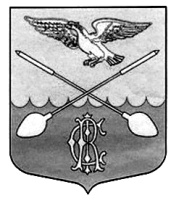 ОФИЦИАЛЬНЫЙ ВЕСТНИК                           09 октября 2015 г.Дружногорского городского поселения                                                      № 26_________________Информационный бюллетень________________________________________Тираж:  10 экземпляров.  Распространяется бесплатно.Учредитель: Совет депутатов Дружногорского городского поселения; Главный редактор: Володкович В.В.Адрес редакции и издателя: 188377, Ленинградская обл., Гатчинский р-он, г.п. Дружная Горка, ул. Садовая, д.4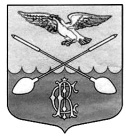 АДМИНИСТРАЦИЯ ДРУЖНОГОРСКОГО ГОРОДСКОГО ПОСЕЛЕНИЯ ГАТЧИНСКОГО МУНИЦИПАЛЬНОГО РАЙОНА ЛЕНИНГРАДСКОЙ ОБЛАСТИ                          ПОСТАНОВЛЕНИЕ От  07 октября  2015  года                                                                                                                                                                             № 342Об утверждении Порядка предоставлениясубсидий в целях возмещения затрат попроведению обследования  техническогосостояния строительных конструкций муниципального жилого фонда Дружногорского городского поселения.          В соответствии с ст.78  Бюджетного кодекса РФ,  Федеральным законом от 06.11.2003 г. № 131-ФЗ «Об общих  принципах организации местного самоуправления в Российской Федерации» и  руководствуясь Уставом Дружногорского городского поселения  администрация Дружногорского  городского  поселения,ПОСТАНОВЛЯЕТ:1.  Утвердить  «Порядок предоставления субсидий в целях возмещения затрат по проведению обследования  технического состояния строительных конструкций муниципального жилого фонда  Дружногорского городского поселения» согласно   Приложению  №1. 2.  Контроль за исполнением настоящего Постановления возложить на начальника отдела бюджетного учета и отчетности – главного бухгалтера Павлову Е.О.3. Настоящее Постановление подлежит официальной публикации и размещению на официальном сайте Дружногорского городского поселения и распространяется на правоотношения, возникшие с 01.01.2015годаГлава администрации Дружногорскогогородского поселения                                                                                                                                                      В.В. Володкович Приложение № 1 кпостановлению главы администрации                                                              Дружногорского городского поселения                                                             от 07 октября 2015г.  №  342     ПОРЯДОКпредоставления субсидий в целях возмещения  затрат по проведению обследования  технического состояния строительных конструкций муниципального жилого фонда Дружногорского городского поселенияОбщие положения.   Настоящий Порядок разработан в соответствии со статьей 78 Бюджетного Кодекса Российской Федерации, федеральным законом «Об общих принципах организации местного самоуправления в Российской Федерации» от 06.10.2003г. №131-ФЗ и решениями Совета депутатов Дружногорского городского поселения Гатчинского муниципального района Ленинградской области о бюджете  и устанавливает правила предоставления за счет средств бюджета Дружногорского городского поселения субсидий в целях возмещения затрат по проведению обследования технического состояния строительных конструкций муниципального жилого фонда Дружногорского городского поселения по целевой статье расходов  8141646 (далее – Субсидия).2.Категории и критерии отбора  получателей субсидий.2.1. Получателями Субсидий являютсяПраво на получение субсидий имеют управляющие (эксплуатирующие) организации (юридические лица, индивидуальные предприниматели, физические лица – производители товаров, работ, услуг), осуществляющие деятельность по управлению (эксплуатации) многоквартирными домами муниципального образования Дружногорское городское поселение Гатчинского муниципального района Ленинградской области, при выполнении следующих условий:     - наличие договора управления многоквартирным домом;    - наличие справки отдела земельных и имущественных отношений администрации Дружногорского городского поселения, подтверждающей   долю муниципальной собственности в  многоквартирном   доме (с указанием общей площади   жилых и нежилых  помещений)  на первое число месяца, в котором подана заявка на предоставление субсидии       2.2. Получатели субсидии  представляют  заявки  на  текущий  финансовый год в течение 10 дней после официального опубликования настоящего  Порядка в печатном органе  и размещения на официальном сайте Дружногорского городского поселения по адресу: www.drgp.ru3. Цели предоставления Субсидии.      Субсидия предоставляется Предприятию на безвозмездной и безвозвратной основе в целях возмещения затрат по проведению обследования  технического состояния строительных конструкций муниципального жилого фонда Дружногорского городского поселения     В целях настоящего Порядка в составе затрат на проведение обследования  технического состояния строительных конструкций муниципального жилого фонда Дружногорского городского поселения       учитываются следующие виды затрат:- на выполнение работ по   проведению обследования  технического состояния строительных конструкций муниципального жилого фонда Дружногорского городского поселения.                   Условия   предоставления субсидии.4.1. Субсидия предоставляется при условии предоставления получателем субсидии  в    администрацию Дружногорского городского поселения  - главному распорядителю бюджетных средств (далее - ГРБС) следующих документов:             - заявки на получение субсидии, оформленной получателем субсидии по установленной  форме согласно Приложению  к настоящему Порядку;  -извещений о проведении аукционов (конкурсов), заявок на участие, протоколов подведения итогов, договоров, подтверждающих выбор подрядной организации (поставщика) в соответствии с Федеральным законом от 18.07. 2011  № 223- ФЗ «О закупках товаров, работ, услуг отдельными видами юридических лиц»;    -договоров, заключенных в соответствии с Федеральным законом от 18.07. 2011  № 223- ФЗ «О закупках товаров, работ, услуг отдельными видами юридических лиц»;-актов приемки выполненных работ;-справки-расчета субсидии в целях возмещения затрат  на проведение обследования  технического состояния строительных конструкций муниципального жилого фонда Дружногорского городского поселения       пропорционально доле   Дружногорского городского поселения в праве общей собственности  на общее имущество в многоквартирном доме; -документов в соответствии с пунктом  2.1 настоящего Порядка.4.2. ГРБС  в течение 5 (пяти) рабочих дней с даты поступления документов от получателя субсидий, указанных в п. 4.1. настоящего Порядка, проверяет обоснованность расчетов и при отсутствии замечаний   заключается договор о предоставлении субсидии (далее - договор),  в котором должны быть предусмотрены:- цели, условия и сроки предоставления субсидий, размер субсидий;-ответственность получателей субсидий за несоблюдение условий договора;-обязательная проверка ГРБС, предоставляющим субсидию и органами муниципального финансового контроля  соблюдения  условий, целей и порядка предоставления субсидии их получателями;  -согласие  получателя субсидии  на осуществление  ГРБС и  органами муниципального финансового контроля проверок соблюдения  получателем субсидий условий, целей и порядка предоставления субсидии;  -порядок возврата сумм, использованных  получателем субсидий, в случае установления по итогам проверок, проведенных  ГРБС, а также органами муниципального финансового контроля факта нарушения целей и условий предоставления субсидии;  -возможность осуществления в текущем финансовом году получателем субсидий  расходов, источником финансового обеспечения которых являются остатки субсидии, не использованные в отчетном финансовом году;  -порядок, сроки и формы  представления отчетности об осуществлении расходов, источником финансового обеспечения которых является субсидия; - обязательства получателя субсидии муниципальных унитарных                                                                                                                                предприятий)   обеспечить заключение договоров на выполнение работ   (поставку    оборудования, материалов)  путем проведения  конкурсных    процедур   в   соответствии  с  Федеральным законом   от   18.07. 2011     № 223-ФЗ  «О  закупках     товаров,  работ,  услуг  отдельными  видами    юридических лиц».Порядок    предоставления субсидий.         5.1. Субсидия предоставляется в соответствии со сводной бюджетной росписью в пределах бюджетных ассигнований, утвержденных решением Совета депутатов Дружногорского городского поселения о бюджете на соответствующий  финансовый год по разделу 0501.         5.2. При недостаточности в бюджете Дружногорского городского поселения на текущий финансовой год   бюджетных ассигнований на вышеуказанные цели  выплата субсидий осуществляется после внесения изменений в решение совета депутатов МО Дружногорское городское поселение о бюджете Дружногорского городского поселения на текущий финансовый год и плановый период.         5.3. Перечисление субсидии  осуществляется в порядке, предусмотренном бюджетным законодательством, в соответствии с заключенными  договорами о предоставлении субсидии  на счета получателей субсидии, открытые в кредитных организациях,  на основании заявки о предоставлении субсидий по форме, установленной договором.6.  Осуществление контроля.6.1. Получатели субсидий ежеквартально, не позднее  5  числа месяца, следующего за отчетным периодом, представляют ГРБС отчет об использовании субсидий по форме, утвержденной в договоре.6.2. Проверка ГРБС и  органами муниципального финансового контроля выполнения условий, целей  и порядка предоставления  субсидии, установленных порядком и договором, осуществляется в  соответствии с муниципальными правовыми актами  Дружногорского городского поселения и Гатчинского муниципального района.6.3. Контроль за  целевым использованием субсидии осуществляют  ГРБС и органы муниципального финансового контроля Дружногорского городского поселения.7.  Условия и порядок возврата субсидий.7.1. В случае нарушения условий предоставления субсидии, ГРБС и (или) органы муниципального финансового контроля составляют акт проверки. На основании акта проверки администрация направляет получателю субсидии уведомление о возврате субсидий в бюджет  Дружногорского городского поселения. В уведомлении указывается  сумма,  сроки, код бюджетной классификации, по которому должен быть осуществлен возврат субсидии. Получатель  субсидии обязан осуществить возврат субсидии в течение семи рабочих дней с момента получения уведомления. В случае, если получатель субсидии в добровольном порядке не перечислит суммы субсидий в бюджет Дружногорского городского поселения в размере и сроки, установленные уведомлением, взыскание суммы субсидии осуществляется в судебном порядке в соответствии с действующим законодательством.7.2. Неиспользованный остаток субсидии в отчетном финансовом году подлежит возврату получателем субсидии в бюджет Дружногорского городского поселения в текущем финансовом году. Порядок и сроки возврата  неиспользованной субсидии  в  отчетном  финансовом году определяются договором о предоставлении субсидии.7.3.Возврат неиспользованного остатка субсидии осуществляется получателем субсидии в бюджет Дружногорского городского поселения по коду бюджетной классификации, указанному в уведомлении о возврате субсидии, направленному ГРБС в адрес получателя субсидии. Уведомление о возврате субсидии формируется на основании заявки получателя субсидии.Приложение к Порядку                                                                                                                       предоставления субсидий    в   целяхвозмещения затрат на проведение обследования  технического состояния строительных конструкций муниципального жилого фонда Дружногорского городского поселения       Формазаявки на получение субсидии из бюджета Дружногорского городского поселения в целях  возмещения затрат на проведение обследования  технического состояния строительных конструкций муниципального жилого фонда Дружногорского городского поселения       на  ______ год.К заявке прилагаются следующие документы:Руководитель организации                ______________ /__________________Главный бухгалтер организации       ______________ /__________________"__" ______________ 20__ г.М.П.                                  Наименование организацииСумма запрашиваемой субсидии (руб.)Сведения  об  организации:Полное наименование организации с указанием организационно-правовой формы  Дата создания  Ф.И.О. и наименование должности руководителя, телефон, факс, e-mail                Адрес местонахождения (юридический и фактический)Учредители (участники)Банковские реквизитыФИО и телефон  главного бухгалтераНаименование документаКоличество листов в документеДоговор управления многоквартирным домом (копия)Справка отдела земельных и имущественных отношений администрации Дружногорского городского поселения, подтверждающей   долю муниципальной собственности в  многоквартирном   доме (с указанием общей площади   жилых и нежилых  помещений)  на первое число месяца,  в котором подана заявка на предоставление субсидииИзвещения о проведении аукционов (конкурсов), заявки на участие, протоколы подведения итогов, договоры, подтверждающие  выбор подрядной организации (поставщика) в соответствии с Федеральным законом от 18.07 2011  № 223- ФЗ «О закупках товаров, работ, услуг отдельными видами юридических лиц»Договоры, заключенные в соответствии с Федеральным законом от 18.07. 2011  № 223- ФЗ «О закупках товаров, работ, услуг отдельными видами юридических лиц»Актов приемки выполненных работСправка-расчет субсидии в целях возмещения затрат  на проведение обследования  технического состояния строительных конструкций муниципального жилого фонда Дружногорского городского поселения  